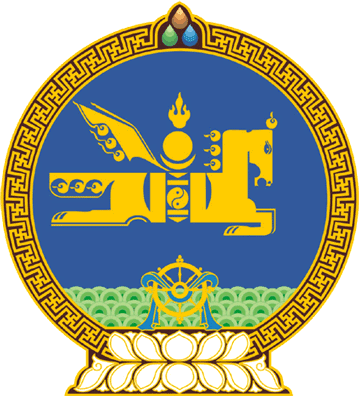 МОНГОЛ УЛСЫН ИХ ХУРЛЫНТОГТООЛ2017 оны 05 сарын 31 өдөр     		            Дугаар 41                     Төрийн ордон, Улаанбаатар хотМонгол Улсын нэгдсэн төсвийн 2018 оны төсвийн хүрээний мэдэгдэл, 2019-2020 оны төсвийн төсөөллийн тухай хууль баталсантайхолбогдуулан авах арга хэмжээний тухайМонгол Улсын Их Хурлын чуулганы хуралдааны дэгийн тухай хуулийн 25 дугаар зүйлийн 25.2 дахь хэсгийг үндэслэн Монгол Улсын Их Хурлаас ТОГТООХ нь:1.Улсын Их Хурлын 2016 оны 11 дүгээр сарын 24-ний өдрийн 71 дүгээр тогтоолоор баталсан “Эдийн засгийг сэргээх хөтөлбөр” болон Олон Улсын Валютын Сангийн “Өргөтгөсөн санхүүжилтийн хөтөлбөр”-ийн хүрээнд хэрэгжүүлсэн эдийн засаг, санхүү, төсвийн бодлогын арга хэмжээний хүрээнд эдийн засгийн нөхцөл байдал сайжирч, төсвийн орлого нэмэгдэх тохиолдолд Монгол Улсын нэгдсэн төсвийн 2018 оны төсвийн хүрээний мэдэгдэл, 2019-2020 оны төсвийн төсөөллийн тухай хуулиар батлагдсан эдийн засгийн үндсэн үзүүлэлтүүдийг Монгол Улсын 2018 оны төсвийн тухай хуулийн төслийг боловсруулах үед дахин авч үзэж, холбогдох өөрчлөлтийг дунд хугацааны төсвийн хүрээний мэдэгдэлд тусгах арга хэмжээ авахыг Монгол Улсын Засгийн газар /Ж.Эрдэнэбат/-т даалгасугай. 2.Энэ тогтоолын хэрэгжилтэд хяналт тавьж ажиллахыг Монгол Улсын Их Хурлын Төсвийн байнгын хороо /Ч.Хүрэлбаатар/-нд даалгасугай.МОНГОЛ УЛСЫН ИХ ХУРЛЫН ДЭД ДАРГА					Ц.НЯМДОРЖ